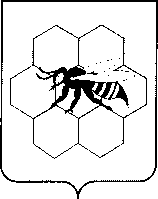   СОБРАНИЕ ПРЕДСТАВИТЕЛЕЙ СЕЛЬСКОГО ПОСЕЛЕНИЯ КРАСНАЯ ПОЛЯНА МУНИЦИПАЛЬНОГО РАЙОНА ПЕСТРАВСКИЙ  САМАРСКОЙ ОБЛАСТИ  РЕШЕНИЕ№  7                                                                                                         28.05.2013г.О передаче муниципальному району Пестравский осуществления полномочий по решению вопросов местного значения сельского поселения Красная Поляна муниципального района Пестравский по организации и подготовке проекта правил землепользования и застройкиВ соответствии с Градостроительным Кодексом Российской Федерации, Федеральным Законом №131-ФЗ от 06.1-.2003 г. «Об общих принципах организации местного самоуправления в Российской Федерации», руководствуясь Уставом сельского поселения Красная Поляна муниципального района Пестравский Самарской области, зарегистрированного Главным управлением Министерства юстиции РФ по Приволжскому Федеральному округу №635183082010001 от 02.04.2010г. Собрание представителей сельского поселения Красная Поляна муниципального района Пестравский Самарской области.РЕШИЛО:Начать работы по подготовке проекта правил землепользования и застройки сельского поселения Красная Поляна муниципального района Пестравский Самарской области.Передать отдельные полномочия в части подготовки проекта правил землепользования и застройки сельского поселения Красная Поляна муниципального района Пестравский Самарской области администрации муниципального района Пестравский Самарской области.Передать отдельные полномочия по разрешению муниципального заказа на подготовку правил землепользования и застройки сельского поселения Красная Поляна муниципального района Пестравский Самарской области администрации муниципального района Пестравский Самарской области.Заключить Соглашение между администрацией сельского поселения Красная Поляна муниципального района Пестравский Самарской области и администрацией муниципального района Пестравский Самарской области о передаче отдельных полномочий: в части подготовки проекта правил землепользования и застройки сельского поселения Красная Поляна муниципального района Пестравский Самарской области; по размещению муниципального заказа на подготовку проекта правил землепользования и застройки сельского поселения Красная Поляна муниципального района Пестравский Самарской области.Контроль за исполнением настоящего Решения возложить на Главу сельского поселения Красная Поляна муниципального района Пестравский В.Н.Глазкова.Председатель Собрания представителейсельского поселения Красная Поляна                               В.Н.Глазков.